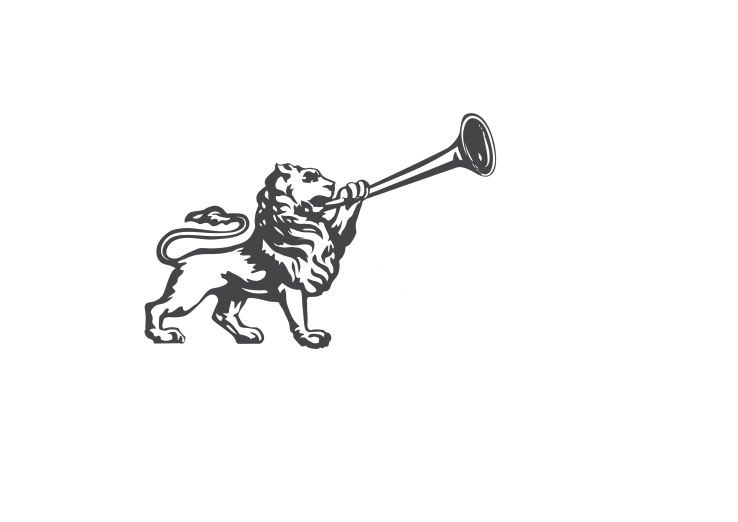  CAMBRIDGE UNIVERSITY MUSICAL SOCIETY 	                 						    www.cums.org.uk    	  	  founded 1843          West Road Concert Hall, 11 West Road, Cambridge, CB3 9DP       Cambridge University Musical Society Conducting Competition 2018Applications are invited for opportunities to conduct Cambridge University Sinfonia (CUS) and Cambridge University Wind Orchestra (CUWO) in the academic year 2018-19.  The CUMS Conducting Scholar will have the opportunity to conduct the Cambridge University Sinfonia (CUS) and assist the guest conductors of the Cambridge University Orchestra (CUO). There will be two assistant conductors; one assistant will have the opportunity to conduct CUS and prepare and assist guest conductors for CUO. The second assistant will have the opportunity to conduct CUWO.   Applicants must be in statu pupillari at Cambridge University at the time of the auditioning and during the academic year 2018-19.There will be 3 rounds in the competition and all will be held on 30 January 2018.The competition will be judged by Sian Edwards, Head of Conducting, Royal Academy of Musicand John Willan, Govenor and Fellow of the Royal Academy of Music.The first and second round will be held between 12.00 and 18.30, and candidates will have aural tests and be asked to conduct 2 pianos.   Second round work:  Sibelius Symphony No.2, 1st movementThe third round will be between 19.30 and 22.00. Candidates who progress to the third round will have 20 minutes to rehearse sections of following pieces with the Cambridge University Sinfonia.  Third round works: Sibelius Symphony No.2, 1st movementBruch Violin concerto, 3rd movement Candidates should send their CV, together with a formal letter of application, by email to Katharine Ambrose, Performance Assistant, by midnight on Monday 22 January 2018. Application documents should be emailed to kla39@cam.ac.uk. Applications received after this date will not be considered.  